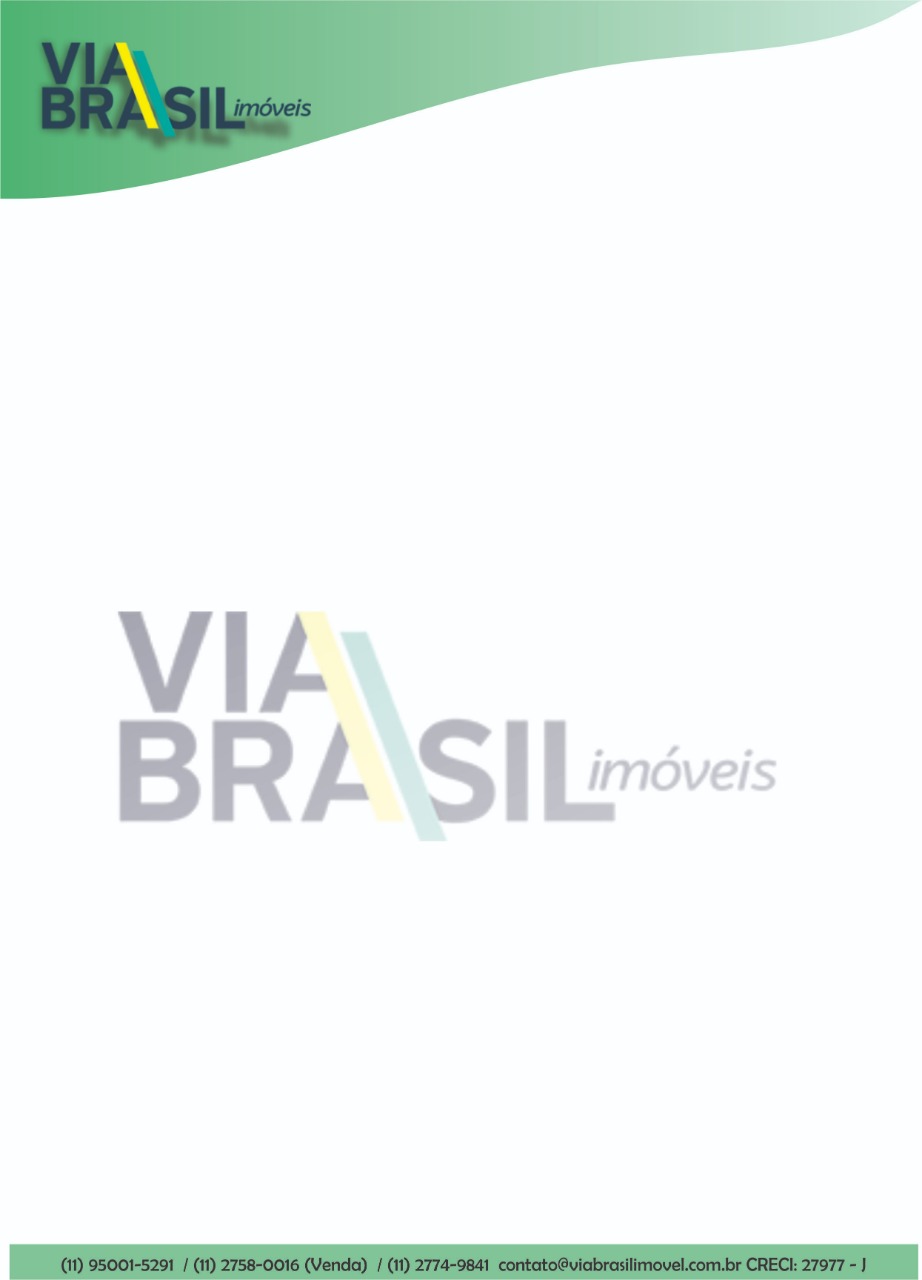 TERMO DE ENTREGA DE CHAVESEu _________________________________, inscrito no CPF sob o número ___________________ e Rg nº ______________, na qualidade de proprietario, declaro que entreguei as chaves do meu imovel a Via Brasil Imóveis inscrito no CNPJ sob o nº 22.697.258/0001-02, nesta data, as chaves do imóvel localizado á Rua _______________________________________________________________________ - São Bernardo do Campo - SP.São Bernardo do Campo,                                                 2022.__________________________________________________________________________________________